ΕΡΓΑΣΤΗΡΙΟ ΒΙΟΠΛΗΡΟΦΟΡΙΚΗΣΜΑΘΗΜΑ 1Γνωριμία με την Pubmed https://pubmed.ncbi.nlm.nih.gov/ και επεξήγηση της χρήσης της (απλή/σύνθετη αναζήτηση βιβλιογραφίας με, πληροφορίες σχετικά με το είδος δημοσίευσης, τους συγγραφείς και παραπομπές) Γνωριμία με την Uniprot (https://www.uniprot.org/) και επεξήγηση της χρήσης της (απλή/ σύνθετη αναζήτηση, επιλογές και πληροφορίες που μπορούμε να βρούμε σε αυτήν).Γνωριμία με την PDB (https://www.rcsb.org/) και εξήγηση της χρήσης της (αναζήτηση, επιλογές και πληροφορίες που μας δίνει: α-έλικες, β-πτυχωτές επιφάνειες, classification, σύνδεση με άλλες πρωτεΐνες).Γνωριμία με την SCOP2 (https://scop.mrc-lmb.cam.ac.uk/) και εξήγηση της χρήσης της (αναζήτηση, επιλογές και πληροφορίες που μας δίνει: ταξινόμηση πρωτεϊνών, οικογένειες πρωτεϊνών, δίπλωμα).Γνωριμία με την CATH (http://www.cathdb.info/) και εξήγηση της χρήσης της (αναζήτηση και πληροφορίες που μας δίνει: διαφορετικός τρόπος ταξινόμησης από τις άλλες δύο).Γνωριμία με την Pfam (https://www.ebi.ac.uk/interpro/) και εξήγηση της χρήσης της (δίνει πληροφορίες για domains, organizations, protein families etc).Γνωριμία με την PROSITE https://prosite.expasy.org/Γνωριμία με την NCBI και επεξήγηση της χρήσης της (https://www.ncbi.nlm.nih.gov/).Θα αναζητήσουμε την πρωτεΐνη CIPK23 για τον οργανισμό Arabidopsis thaliana σε  βιολογικές βάσεις δεδομένωνΆσκηση 1:Στην γραμμή αναζήτησης της Pubmed, βάζουμε το όνομα της πρωτεΐνης.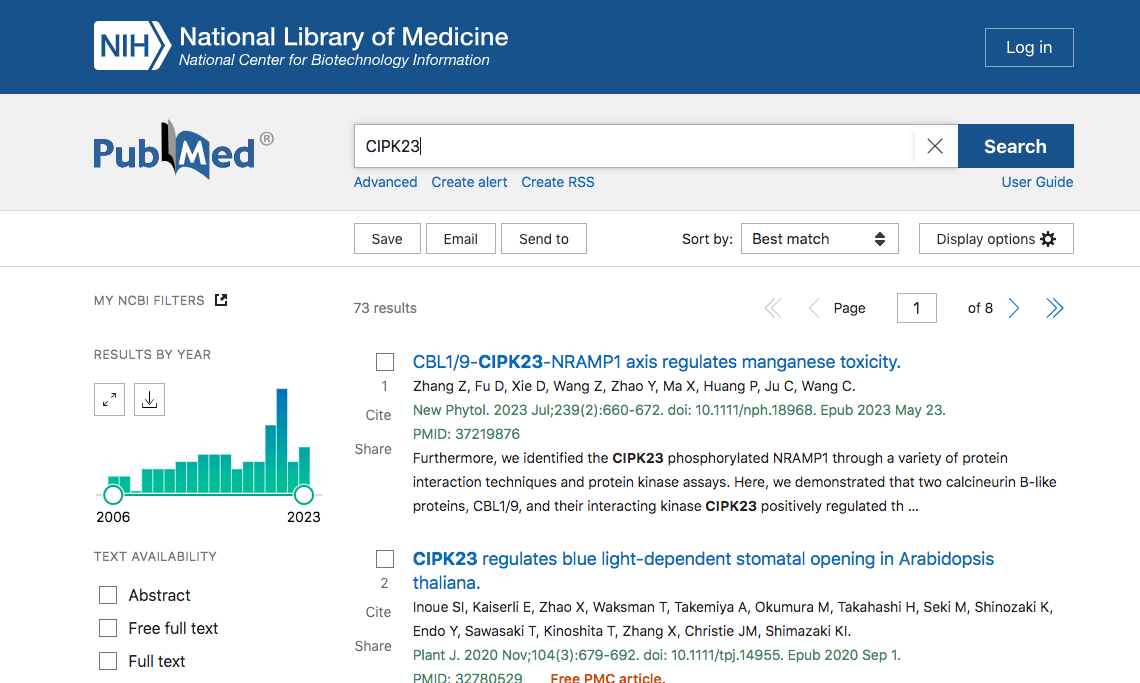 Καταγράψτε πόσες δημοσιεύσεις επιστρέφονται; Επιλέξτε τις δημοσιεύσεις από το 2018-2023. Για τις πρώτες 3  επιλέξτε από το Display Options να εμφανιστεί η περίληψη του κάθε άρθρου και αποθηκεύστε τα αποτελέσματα σε ένα αρχείο. Να καταγράψτε τους συγγραφείς και το περιοδικό που ανήκει η κάθε μία δημοσίευση. Στο ίδιο query αναζήτησης κάντε μια πιο σύνθετη αναζήτηση και καταγράψτε τα αποτελέσματα  (CIPK23) AND (Arabidopsis thaliana). Καταγράψτε ποιες από αυτές αποτελούν review papers. Άσκηση 2: Στην γραμμή αναζήτησης της Uniprot, βάζουμε το όνομα της πρωτεΐνης.Ποιες από τις πρωτεΐνες βρίσκονται στον οργανισμό Α.thaliana, είναι εγγεγραμμένες στην SwissProt, έχουν δομή στη βάση δεδομένων PDB (3D);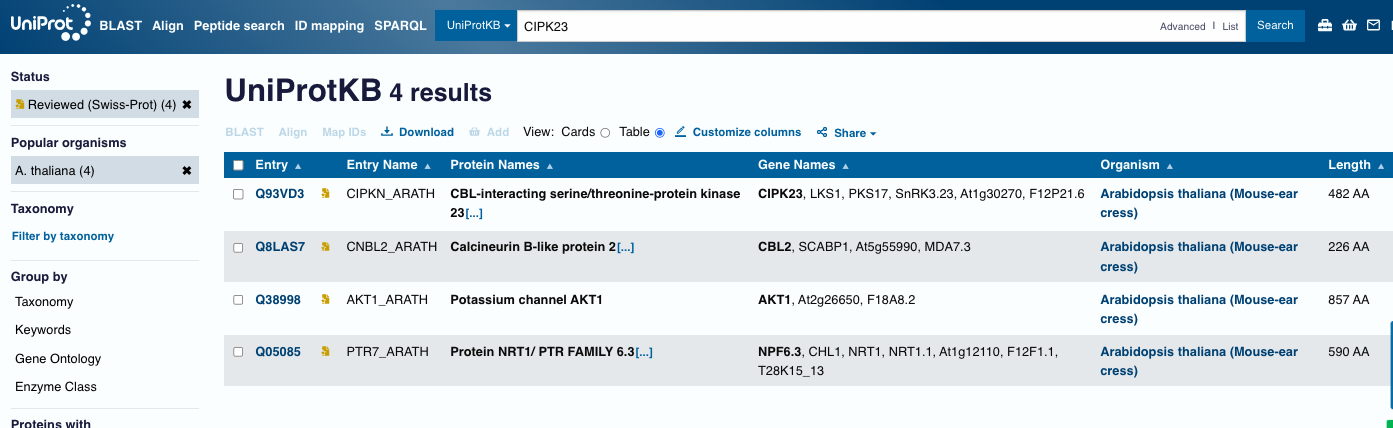 Για τις παραπάνω πρωτεΐνες, να σημειωθεί ποιες αντιστοιχούν στην περιοχή της πρωτεΐνης στην οποία βρίσκονται το σύνολο των διαμεμβρανικών τμημάτων, ποιες αντιστοιχούν σε μέρος της περιοχής των διαμεμβρανικών τμημάτων και ποιες δεν περιλαμβάνουν κανένα τμήμα της ακολουθίας το οποίο να αντιστοιχεί σε ακολουθία        διαμεμβρανικών τμημάτων.Από το customized columns επιλέξτε από φίλτρα αριστερά που σας εμφανίζονται Subcellular location  Transmembrane Τι πρέπει να κάνετε:Σε ένα .xl file θα βάλουν1η   στήλη: entry2η   στήλη: 3D structure (ναι ή όχι)3η   στήλη: Transmembrane (ποιο τμήμα είναι)και doc file με λίγα λόγια περιγράψτε την λειτουργία της, σε ποιο Χρωμόσωμα βρίσκεται και σε ποιο μέρος του κυττάρου.Να το κάνετε με τη χρήση Uniprot μορφής (βρίσκοντας το FT). Από το Download επιλέξτε να κατεβεί το αρχείο σε txt. Αναζητήστε τα διαμεμβρανικά τμήματα από το Functionality FT πεδίο. Ποια η λειτουργία της με βάση τα GO annotations.Κατεβάστε το FASTA αρχείο και βάλτε το στο doc. Από το Download επιλέξτε να κατεβεί το αρχείο σε fasta format.Για την πρωτεΐνη με κωδικό Q93VD3 αναζητήστε την εγγραφή της στην βάση PDBΠοιες είναι οι οικογένειές πρωτεϊνών περιέχουν κοινό domain με βάση την SCOP2, επιλέξτε show ancestry.Στην CATH αναζητήστε την πρωτεΐνη και καταγράψτε ποιες υπερ- οικογένειες, την επικράτεια και τις δομές που στοιχίζονται.Στην PFAM αναζητήστε τους κωδικούς από την Uniprot και καταγράψτε τις υπεροικογένειες.Στην PROSITE κάντε αναζήτηση με τη FASTA ακολουθία. Αναζητήστε το sequence logo για κάθε αποτέλεσμα.Άσκηση 2: Από την αρχική σελίδα του NCBI επιλέξτε Protein και χρησιμοποιείστε τα φίλτρα για να περιορίσετε τα αποτελέσματα μόνο στα φυτά (plants). Τι πρέπει να κάνετε:Σε ένα .xl fileΚαταγράψτε την πρωτεΐνη με τη μεγαλύτερη ακολουθία ορίζοντας το εύρος από τα φίλτρα (<1600 aa).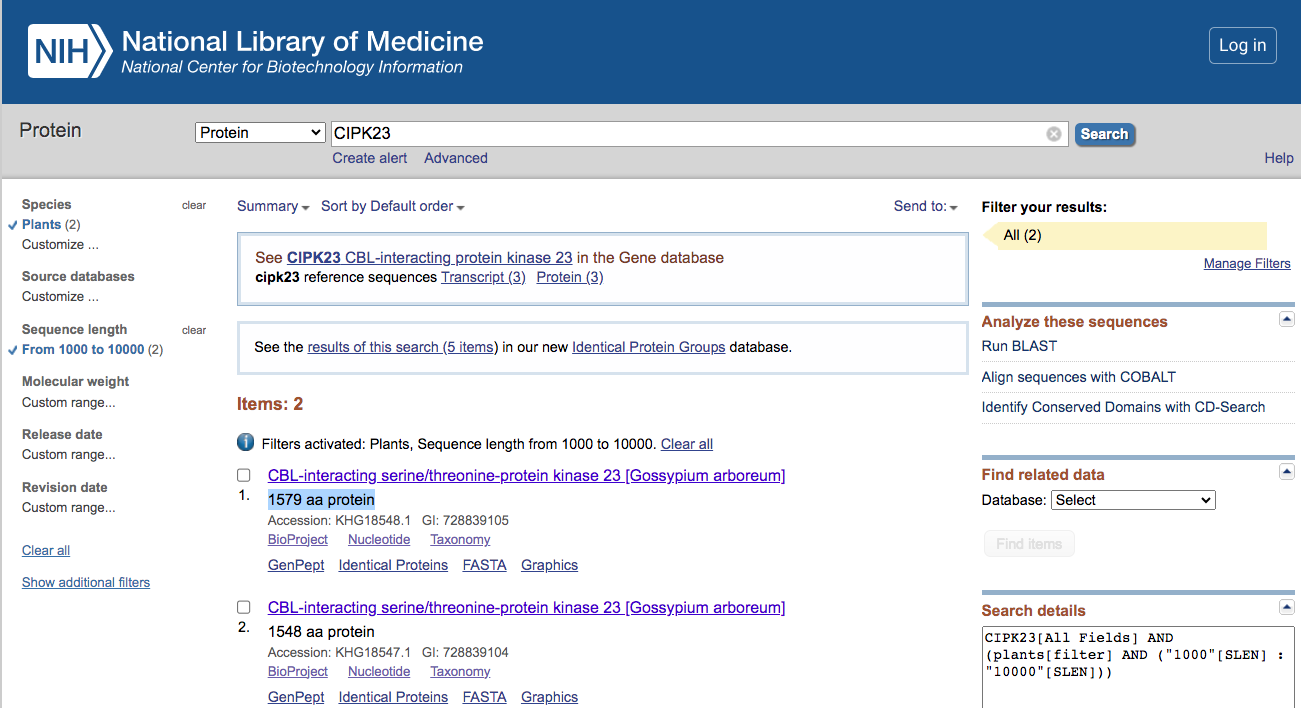 Σε ένα αρχείο word να αποτυπώσουν με εικόνες τις πρωτεΐνες δύο ειδών της επιλογής σας (A.thaliana, Oryza sativa - rice) και να δείξουν αν είναι όμοιες ή αν έχουν οποιαδήποτε διαφορά. π.χ. διαφορετική τάξη, άλλο μήκος κλπ.Επιλέξτε μία πρωτεΐνη και βρείτε τα διατηρημένα domains (identify conserved domains)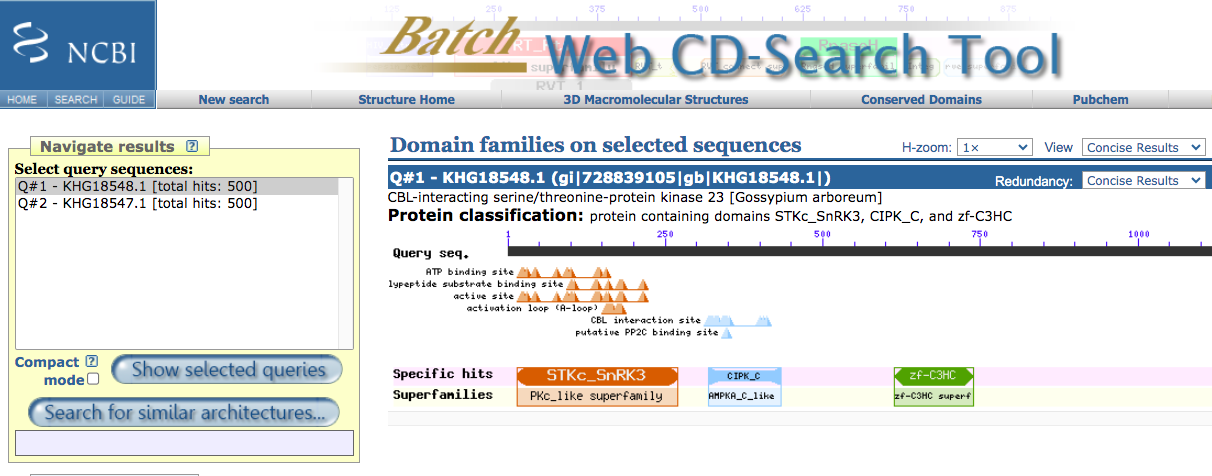 Επιλέξτε gene για να κατεβάσετε την dna ακολουθία σε fasta format. Επιλέξτε nucleotide στα φίλτρα δεξιά και πατήστε FASTA.Καταγράψτε την πληροφορία σχετικά με τη θέση του γονιδίου.  Από τη GenBank βρείτε το LOCUS και το σύνολο τον νουκλεοτιδίων (bp). 